فرم تعهدنامه نگارش پایان‌نامه / رسالهاینجانب                         دانشجوی رشته                        در مقطع کارشناسی ارشد متعهد می‌شوم که در نگارش طرح‌نامه‌ام با عنوان:اصول امانت‌داری و حقوق مالکیت معنوی مربوط به منابع و مآخذ مورداستفاده را رعایت نمایم.دستورالعمل تدوین طرح را مطالعه و نسبت به اعمال آن متعهد هستم.                                             تاریخ			 امضا دانشجوجدول چکیده طرح در تکمیل جدول چکیده به دستورالعمل مربوط توجه فرمایید. توجه داشته باشید  مطالب را صرفاً با توجه محدودیت تعداد کلمات در فضای موجود بنویسید. مجموع تعداد کلمات در کل طرح‌نامه نباید از 6000 کلمه کمتر باشد. 1) عنوان پژوهش: 2) طرح مسئله (حداکثر 1000 کلمه)3) پیشینه تجربی پژوهش (حداکثر 1000 کلمه)4) ضرورت و اهمیت موضوع (حداکثر 400 کلمه)5) اهداف پژوهش (حداکثر 250 کلمه)اصلی:فرعی:7) پیشینه و حساسیت نظری (حداکثر 2000 کلمه)	8) چهارچوب مفهومی (حداکثر 600 کلمه) 9) پرسش‌های اصلی پژوهش (حداکثر 250 کلمه)10) تعاریف مفاهیم و متغیرها (حداکثر 500 کلمه)11) رویکرد و روش پژوهش (حداکثر 600 کلمه)الف: جمعیت یا میدان پژوهش (حداکثر 200 کلمه)ب: شیوه نمونه‌گیری (یابی)، حجم و مشخصات نمونه (حداکثر 200 کلمه)ج: نحوه جمع‌آوری داده‌ها (حداکثر 200 کلمه)د: شیوه تحلیل داده‌ها (حداکثر 150 کلمه)12)  منابع و مآخذ مورداستفاده در پژوهشفرم تأیید طرحنظرات شورای تحصیلات تکمیلی دانشکده تاریخ تصویب نهایی طرح در شورای تحصیلات تکمیلی دانشکده:امضای استاد راهنما:						امضای مدیر گروه:امضای معاون آموزشی و تحصیلات تکمیلی دانشکده:امضای کارشناس تحصیلات تکمیلی دانشکده:تاریخ ابلاغ به دانشجو: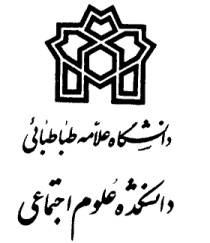                                                           طرح‌نامه (پروپزال) کارشناسی ارشد                    عنوان طرح‌نامه به فارسی:عنوان طرح‌نامه به انگلیسی:نام و نام خانوادگی دانشجو:                                      رشته تحصیلی:                               مقطع تحصیلی:نام و نام خانوادگی    استاد راهنما:                                                    استاد مشاور:تاریخ تصویب موضوع:تاریخ تحویل طرح‌نامه به مدیر گروه:مشخصات عمومی1- عنوان طرح به فارسی:مشخصات عمومی2- عنوان طرح به انگلیسی:مشخصات عمومی3- نام و نام خانوادگی دانشجو:                               مقطع:                                رشته تحصیلی:نیمسال ورودی:                            تعداد ترم‌های گذرانده:                          مرتبط        نیمه مرتبط      غیرمرتبطشماره تلفن همراه:                                                نشانی الکترونیک:   مشخصات عمومی4-استاد راهنما:                                                                     استاد مشاور:  مقدمه5- مسئله پژوهش (حداکثر 250 کلمه) مقدمه6- هدف (حداکثر 50 کلمه) مبانی نظری7- اهم منابع منتخب مرور شده (حداکثر 150 کلمه) مبانی نظری8- اهم پیشینه تجربی پژوهش  (حداکثر 250 کلمه) مبانی نظری9- پیشینه و حساسیت نظری (حداکثر 300 کلمه) مبانی نظری10- چهارچوب نظری یا مفهومی (حداکثر 250 کلمه) مبانی نظری11- فرضیات یا پرسش‌های اساسی (حداکثر 100 کلمه) روش‌شناسی12- تعاریف مفهومی مفاهیم اصلی  (حداکثر 200 کلمه) روش‌شناسی13- رویکرد و روش پژوهش  (حداکثر 150 کلمه) روش‌شناسی14- جمعیت یا میدان پژوهش و شیوه نمونه یابی؛ حجم و مشخصات نمونه  (حداکثر 150 کلمه) روش‌شناسی15- شیوه جمع‌آوری داده‌ها (حداکثر 50 کلمه) روش‌شناسی16- شیوه تحلیل داده‌ها  (حداکثر 50 کلمه)سایر توضیحات17-  (حداکثر 150 کلمه)5- جدول زمانی1- فرصت تحصیلی باقیمانده دانشجو:                                   2- جدول زمان‌بندی انجام کار:توضیحات:این‌جانب ................................................................................................................................................................................................................................................................................ به‌عنوان استاد راهنما، طرحنامه پایان‌نامه دانشجو خانم/ آقای ............................................................................................................................................................................................................................................................................................. را تحت عنوان .............................................................................................................................................................................................................................................................................................................................................. ................................................................................................................................................................................................................................................................................ ............................................................................................................................................................................................................................................................................................................................................................................................................................................................................................................................مطالعه و همه بخش‌های آن را شامل خلاصه طرح،  طرح مسئله، ضرورت پژوهش، چهارچوب نظری، پرسش‌ها، فرضیه‌ها، روش پژوهش و روش نمونه‌گیری تأیید می‌کنم.     نام استاد راهنما:                                 تاریخ:                         امضا:توضیحات: ................................................................................................................................................................................................................................................................................ ................................................................................................................................................................................................................................................................................ ................................................................................................................................................................................................................................................................................ .............................................................................................................................................................................................................................................................................................................................................................................................................................................................................................................................................................................................. ................................................................................................................................................................................................................................................................................ ........................................................................................................................................................................... .............................................................................................. .................................................................................................................................................................. ................................................................................................................................................................................................................................................................................ ................................................................................................................................................................................................................................................................................ ................................................................................................................................................................................................................................................................................ ................................................................................................................................................................................................................................................................................................................................................................................................................................................................................................................................................................ ........................................................................................................................................................................................................................................................................................................................................................................................................................................ ................................................................................................................................................................................................................................................................................ ........................................................................................................................................................................................................................................................................................................................................................................................................................................................................................................................................................................ .................................................................................................................................................این‌جانب ................................................................................................................................................................................................................................................................................ به‌عنوان استاد مشاور، طرح پایان‌نامه دانشجو خانم/ آقای ............................................................................................................................................................................................................................................................................................. را تحت عنوان .............................................................................................................................................................................................................................................................................................................................................. ................................................................................................................................................................................................................................................................................ ................................................................................................................................................................................................................................................................................ ..............................................................................................................................................................................................................................................................مطالعه و همه بخش‌های آن را شامل خلاصه طرح،  طرح مسئله، ضرورت پژوهش، چهارچوب نظری، پرسش‌ها، فرضیه‌ها، روش پژوهش و روش نمونه‌گیری تأیید می‌کنم.    نام استاد مشاور:                                 تاریخ:                         امضا:توضیحات: ................................................................................................................................................................................................................................................................................ ................................................................................................................................................................................................................................................................................ ................................................................................................................................................................................................................................................................................ .............................................................................................................................................................................................................................................................................................................................................................................................................................................................................................................................................................................................. ................................................................................................................................................................................................................................................................................ ........................................................................................................................................................................... .............................................................................................. .................................................................................................................................................................. ................................................................................................................................................................................................................................................................................ ................................................................................................................................................................................................................................................................................ ................................................................................................................................................................................................................................................................................ ................................................................................................................................................................................................................................................................................................................................................................................................................................................................................................................................................................ ........................................................................................................................................................................................................................................................................................................................................................................................................................................ ................................................................................................................................................................................................................................................................................ ........................................................................................................................................................................................................................................................................................................................................................................................................................................................................................................................................................................ .................................................................................................................................................